2023年咨询工程师VIP智学班学费：¥ 3000-9800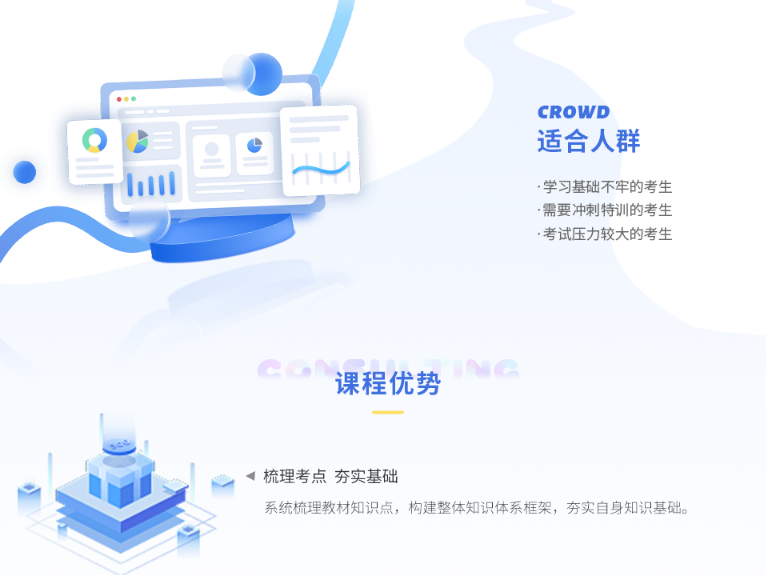 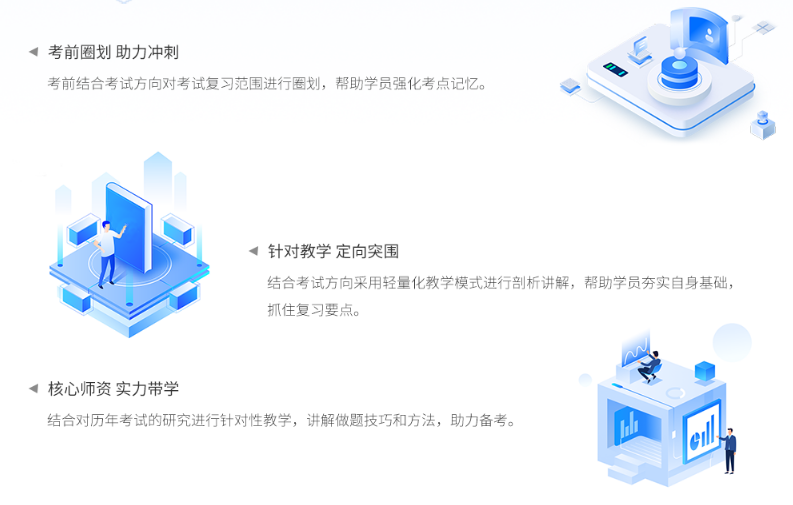 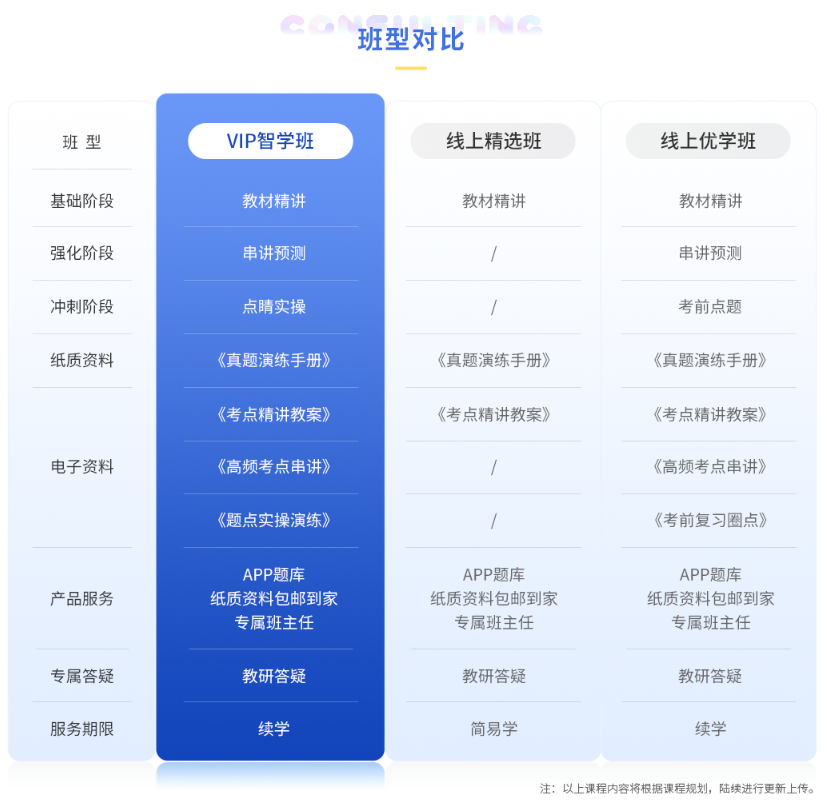 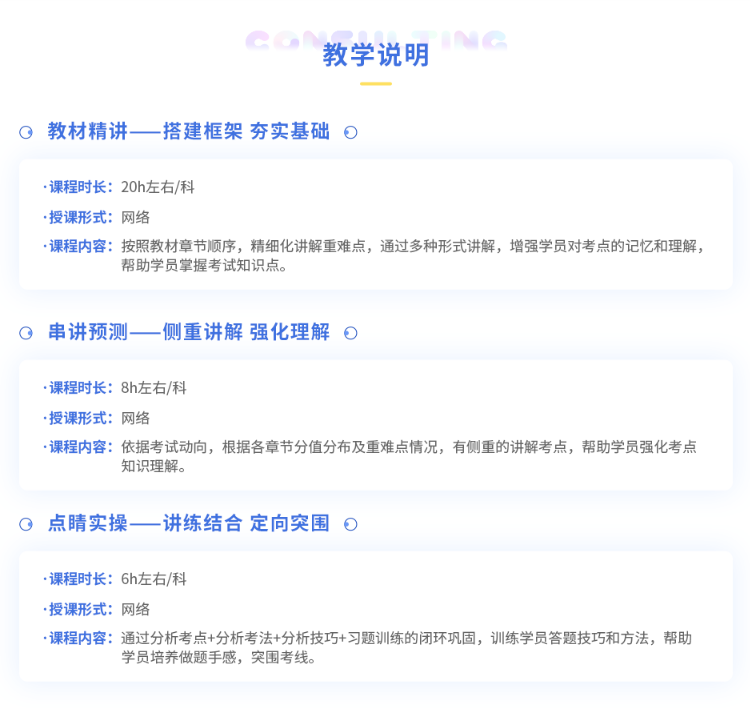 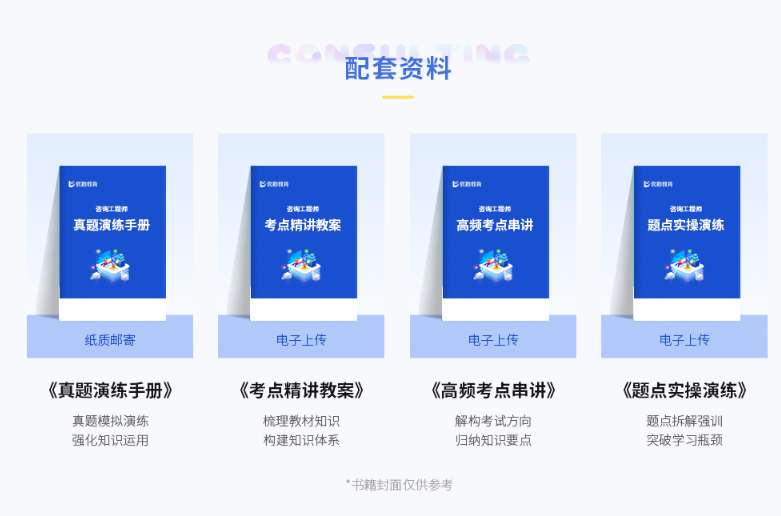 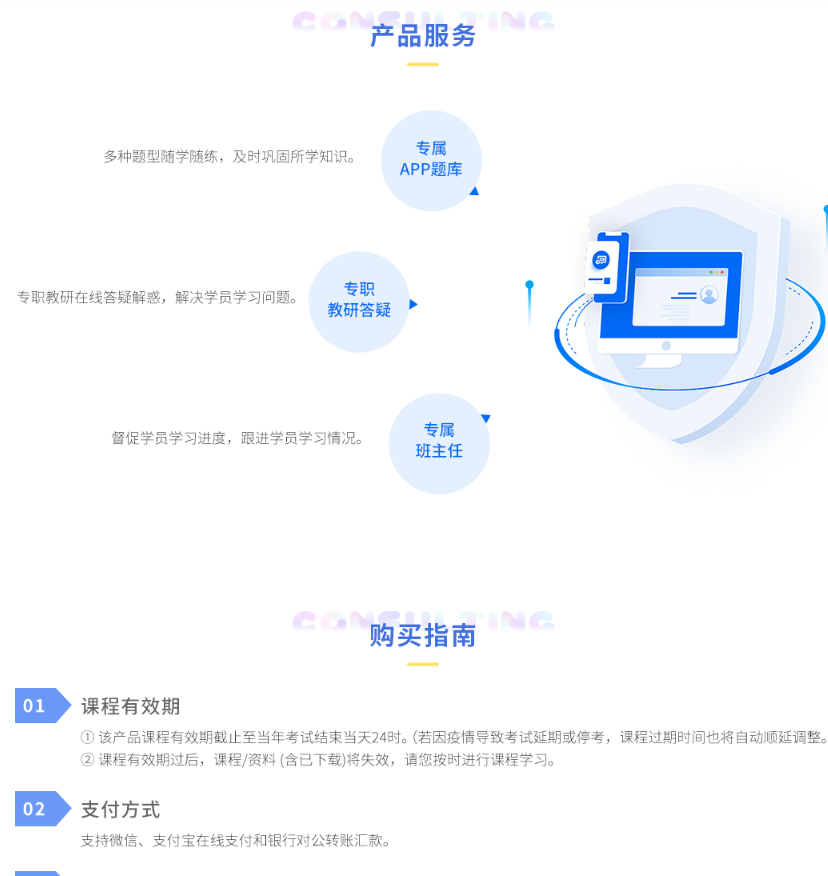 